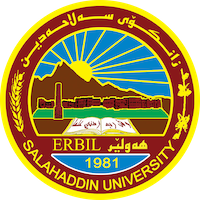 Academic Curriculum Vitae 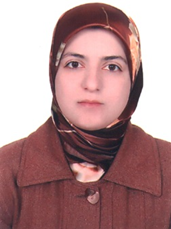 Personal Information:	Full Name: Asma A. Brime Academic Title: Lecturer Email: asma.brime@su.edu.krdMobile: 4308496Education:Bachler degree in 2008MA in 2013PhD in 2019 Employment:Since 22/9/2002Teaching experience:Local Education consultant for the British Council 2022. Since 2002 has been working as a teacher of English language.2008-2012: worked as tutor at department of English college of Education.2012 till now: work as lecturer  at Salahaddin University, College of Education.2018 to  recent teach at Tishik International University as a part-timer. 2011 till now: Work for the British Council/Erbil as an IELTS invigilator and supervisor.A UK Education Tour member from 2012 as an interpreter.Taught at Dilman International Institute from Jun. to Dec.2014.   (a private institute) Taught English at CIS College.2014-2017. (a private institute). As a trainer, I have the following training courses:“Understanding and Implementing CLT in Teaching Sunrise” for  the academic staff and fourth year students at college of Education in the 13/10/2021. ''How to Teach Critical Thinking'' workshop in May 2014 and in Dec2014-2015 at Salahaddin University to train teachers how to teach critical thinking skills in academic debate class.''Bribery and Corruption Prevention for IELTS Venue Staff'' workshop in August 2015 to train IELTS invigilators."Child Protection" training course for IELTS invigilators in 2015.Research and publicationsThe Implementation of Communicative Language Teaching by Kurdish EFL Student-Teachers at Colleges of Education 2020.EFL Students' Perspective on the Process Writing Approach to Essay Writing    2018Incorporating Outside Sources in Kurdish EFL Students’ Academic Writing    2017The Effects of the Integrated Approach on EFL Students’  Communication Skills 2015Using Summarization as a Strategy to investigate EFL Learners' Difficulties in Reading Comprehension. 2014Criteria for Evaluating Students Essay Writing at the Tertiary Level at SalahaddinUniversity, Kurdistan Region, Iraq  2014Assessing EFL Learners’ Critical Reading at Salahaddin University-Erbil 2014Conferences and courses attendedGive details of any conferences you have attended, and those at which you have presented delivered poster presentations.Funding and academic awards Won the Fulbright visiting scholarship in 2016Professional memberships TESOL Convention 2021-2022Professional Social Network Accounts:https://scholar.google.com/citations?hl=en&user=VqlKlNAAAAAJhttps://www.linkedin.com/in/asma-brime-076400123/https://orcid.org/my-orcid?orcid=0000-0002-4267-173X